Face Painting Examples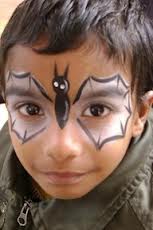 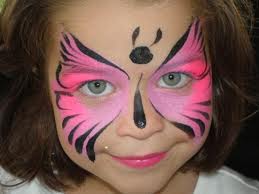 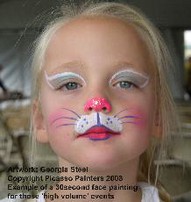 Bat                                                                    Butterfly                                                        Bunny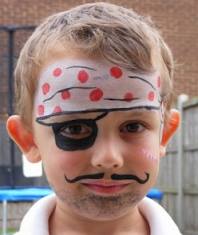 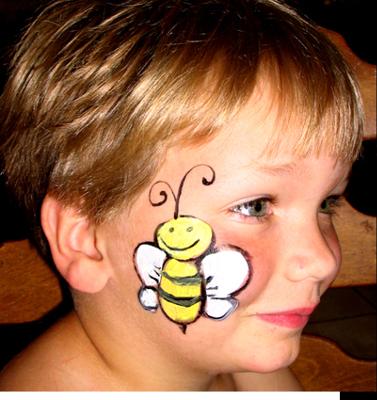                       Pirate                                                                                                   Bumblebee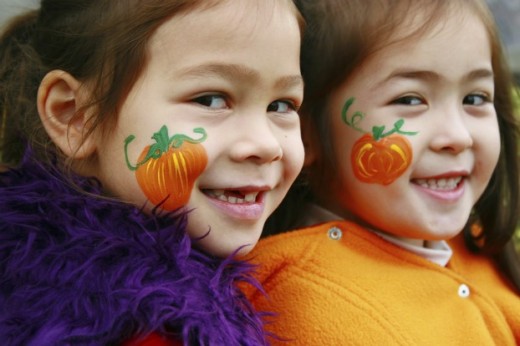 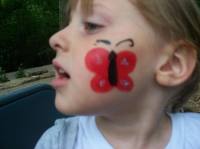                       Pumpkin                                                                                                 Small Butterfly